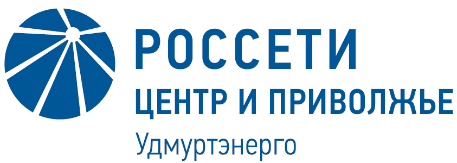 Пресс-релиз25 августа 2023 г. 									г. ИжевскУдмуртэнерго продолжает работу по профилактике детского электротравматизма во время летних каникулВ летние каникулы специалисты филиала ПАО «Россети Центр и Приволжье» – «Удмуртэнерго» продолжают реализацию комплексной программы, направленной на предупреждение детского электротравматизма и несчастных случаев на объектах электросетевого комплекса.С начала лета сотрудники «Удмуртэнерго» проводят занятия по правилам электробезопасности в городских и загородных образовательных и оздоровительных учреждениях, расположенных в зоне ответственности 10 районов электрических сетей филиала. В мероприятиях уже приняло участие более 500 ребят в возрасте от 6 до 15 лет.На встречах энергетики напоминают ученикам правила поведения вблизи энергообъектов и пользования электроприборами в быту, рассказывают, чем опасно самовольное проникновение на энергообъекты, что нужно делать, если на землю упал оборванный провод, объясняют значение установленных на электрооборудовании предупреждающих знаков. Все материалы по электробезопасности размещены в открытом доступе на сайте «Россети Центр и Приволжье» в разделе «Основы электробезопасности»: http://www.mrsk-cp.ru/for_consumers/electrosafety_rules/.Помимо занятий, чтобы детское любопытство или подростковая дерзость не стали причиной трагедии, энергетики регулярно осматривают электросетевые объекты, проверяют исправность замков, целостность ограждений, наличие табличек и плакатов.«О том, что электричество может быть опасным, ребята должны знать с малых лет. Именно поэтому мы стараемся охватить как можно большее количество городских и районных детских лагерей. А со многими работаем постоянно. Приятно, когда дети узнают энергетиков, помнят навыки электробезопасности и даже помогают донести до своих знакомых и родителей эти жизненно-важные правила поведения», – отмечает заместитель генерального директора «Россети Центр и Приволжье» – директор филиала «Удмуртэнерго» Андрей Малышев.Энергетики «Удмуртэнерго» еще раз напоминают: если вы стали свидетелем нарушений в работе электрооборудования (обрыв провода, повреждение опоры воздушной линии и т.д.), увидели отсутствие запирающих устройств на энергообъектах (открытые двери трансформаторных подстанций, сломанные замки) срочно сообщите по бесплатному номеру контакт-центра «Россети» по телефону 8-800-220-0-220.Отдел по связям с общественностью«Россети Центр и Приволжье Удмуртэнерго»  Тел.: (3412) 938-338, e-mail: Krotikov.MA@ud.mrsk-cp.ru___________________________________________________________________________________________________________«Россети Центр и Приволжье»* – бренд ПАО «Россети Центр и Приволжье» (находится под управлением «Россети Центр» - бренд ПАО «Россети Центр») – дочернее общество крупнейшей в Российской Федерации энергокомпании ПАО «Россети». «Россети Центр и Приволжье» является основным поставщиком услуг по передаче электроэнергии и технологическому присоединению к электросетям в девяти регионах РФ. Под управлением компании находится 285 тыс. км воздушных и кабельных линий электропередачи, свыше 1,5 тыс. подстанций 35-220 кВ, 67 тыс. трансформаторных подстанций 6-35/0,4 кВ и распределительных пунктов 6-10 кВ. Общая мощность этих энергообъектов превышает 44,6 тыс. МВА. С 11 сентября 2017 года полномочия единоличного исполнительного органа «Россети Центр и Приволжье» переданы «Россети Центр».* С июня 2019 года все компании магистрального и распределительного электросетевого комплекса в корпоративных и маркетинговых коммуникациях, а также на всех носителях фирменного стиля используют новое название, содержащее торговый знак «Россети» и региональную или функциональную привязку. Компания ПАО «Россети» является оператором одного из крупнейших электросетевых комплексов в мире. Управляет 2,35 млн км линий электропередачи, 507 тыс. подстанций трансформаторной мощностью более 792 ГВА. В 2019 году полезный отпуск электроэнергии потребителям составил 763 млрд кВт·ч. Численность персонала группы компаний «Россети» - 220 тыс. человек. Имущественный комплекс ПАО «Россети» включает 35 дочерних и зависимых обществ, в том числе 15 межрегиональных, и магистральную сетевую компанию. Контролирующим акционером является государство в лице Федерального агентства по управлению государственным имуществом РФ, владеющее 88,04 % долей в уставном капитале.